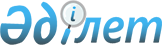 О проекте Закона Республики Казахстан "О внесении изменений и дополнений в некоторые законодательные акты Республики Казахстан по вопросам газа и газоснабжения"Постановление Правительства Республики Казахстан от 6 сентября 2019 года № 666
      Правительство Республики Казахстан ПОСТАНОВЛЯЕТ:
      внести на рассмотрение Мажилиса Парламента Республики Казахстан проект Закона Республики Казахстан "О внесении изменений и дополнений в некоторые законодательные акты Республики Казахстан по вопросам газа и газоснабжения". ЗАКОН РЕСПУБЛИКИ КАЗАХСТАН
О внесении изменений и дополнений в некоторые законодательные акты Республики Казахстан по вопросам газа и газоснабжения
      Статья 1. Внести изменения и дополнения в следующие законодательные акты Республики Казахстан:
      1. В Предпринимательский кодекс Республики Казахстан от 29 октября 2015 года (Ведомости Парламента Республики Казахстан, 2015 г., № 20-II, 20-III, ст. 112; 2016 г., № 1, ст. 4; № 6, ст. 45; № 7-II, ст. 55; № 8-I, ст. 62, 65; № 8-II, ст. 72; № 12, ст. 87; № 23, ст. 118; № 24, ст. 124, 126; 2017 г., № 9, ст. 21; № 14, ст. 50, 51; № 22-III, ст. 109; № 23-III, ст. 111; № 23-V, ст. 113; № 24, ст. 115; 2018 г., № 10, ст. 32; № 11, ст. 37; № 14, ст. 44; № 15, ст. 46, 49, 50; № 19, ст. 62):
      1) в оглавлении заголовок статьи 124-2 изложить в следующей редакции:
      "Статья 124-2. Утверждение предельной цены сырого и товарного газа, приобретаемого национальным оператором в рамках преимущественного права государства";
      2) подпункт 11) пункта 3 статьи 116 изложить в следующей редакции:
      "11) утверждение предельной цены сырого и товарного газа, приобретаемого национальным оператором в рамках преимущественного права государства;";
      3) статью 124-2 изложить в следующей редакции:
      "Статья 124-2. Утверждение предельной цены сырого и товарного газа, приобретаемого национальным оператором в рамках преимущественного права государства
      Государством утверждается предельная цена сырого и товарного газа, приобретаемого национальным оператором в рамках преимущественного права государства, в соответствии с законодательством Республики Казахстан о газе и газоснабжении.".
      2. В Закон Республики Казахстан от 9 января 2012 года "О газе и газоснабжении" (Ведомости Парламента Республики Казахстан, 2012 г., № 2, ст. 8; № 11, ст. 80; № 14, ст. 92; № 15, ст. 97; 2013 г., № 15, ст. 82; 2014 г., № 1, ст. 4; № 7, ст. 37; № 10, ст. 52; № 19-I, 19-II, ст. 96; № 23, ст. 143; 2015 г., № 20-IV, ст. 113; 2016 г., № 8-II, ст. 72; № 24, ст. 124; 2017 г., № 22-III, ст. 109; 2018 г., № 10, ст. 32):
      1) в статье 1:
      подпункт 25) исключить;
      подпункт 26) изложить в следующей редакции:
      "26) оптовая реализация - предпринимательская деятельность по реализации товарного, сжиженного нефтяного и (или) сжиженного природного газа на внутреннем рынке для целей дальнейшей реализации либо за пределы территории Республики Казахстан, а также в случаях реализации газа газораспределительной организации на нормативные технические потери и реализации газа потребителям, включенным в перечень электростанций;";
      дополнить подпунктом 30-1) следующего содержания:
      "30-1) промышленный потребитель-инвестор - юридическое лицо, приобретающее товарный газ для использования в качестве топлива и (или) сырья в промышленном производстве в целях реализации инвестиционных проектов по производству нефтегазохимической продукции и включенное в перечень, утверждаемый уполномоченным органом, осуществляющим руководство в сферах индустрии и индустриально-инновационного развития, а также юридическое лицо, приобретающее товарный газ для производства компримированного и/или сжиженного природного газа в целях дальнейшей реализации потребителям, в том числе в качестве моторного топлива;";
      подпункт 39) изложить в следующей редакции:
      "39) потребитель - бытовой, коммунально-бытовой, промышленный потребитель, промышленный потребитель-инвестор, потребитель, включенный в перечень электростанций;";
      дополнить подпунктом 39-1) следующего содержания:
      "39-1) потребитель, включенный в перечень электростанций, - энергопроизводящая организация, включенная в перечень электростанций в соответствии с Законом Республики Казахстан "Об электроэнергетике", которая использует или будет использовать товарный газ в качестве топлива для производства электрической энергии;";
      подпункт 40) изложить в следующей редакции:
      "40) уполномоченный орган - центральный исполнительный орган, осуществляющий государственное регулирование производства, транспортировки (перевозки), хранения и оптовой реализации газа, а также розничной реализации и потребления товарного и сжиженного нефтяного газа;";
      дополнить подпунктом 44) следующего содержания:
      "44) нефтегазохимическая продукция - продукция с высокой добавленной стоимостью, получаемая в результате осуществления химических процессов (алкилирование, изомеризация, пиролиз, дегидрирование, гидрирование, полимеризация), которые приводят к изменению структур молекул углеводородного сырья.";
      2) в статье 6:
      дополнить подпунктом 7-1) следующего содержания:
      "7-1) согласовывает перечень инвестиционных проектов по производству нефтегазохимической продукции;";
      подпункт 16) изложить в следующей редакции:
      "16) разрабатывает и утверждает нормативно-технические документы в сфере газа и газоснабжения;";
      3) в статье 7
      пункт 1 исключить;
      пункт 4 дополнить подпунктом 1-1) следующего содержания:
      "1-1) согласовывает перечень инвестиционных проектов по производству нефтегазохимической продукции;";
      дополнить пунктом 4-1 следующего содержания:
      "4-1. Уполномоченный орган, осуществляющий руководство в сферах индустрии и индустриально-инновационного развития:
      1) разрабатывает и утверждает перечень инвестиционных проектов по производству нефтегазохимической продукции по согласованию с уполномоченным органом, уполномоченным органом, осуществляющим руководство в сферах естественных монополий, и местными исполнительными органами областей, городов республиканского значения и столицы;
      2) осуществляет иные полномочия, предусмотренные настоящим Законом, иными законами Республики Казахстан, актами Президента Республики Казахстан и Правительства Республики Казахстан.";
      пункт 5 дополнить подпунктом 6-3) следующего содержания:
      "6-3) согласовывают перечень инвестиционных проектов по производству нефтегазохимической продукции;";
      4) пункт 4 статьи 8 дополнить подпунктами 9) и 10) следующего содержания:
      "9) промышленные потребители-инвесторы;
      10) потребители, включенные в перечень электростанций.";
      5) пункт 2 статьи 12 изложить в следующей редакции:
      "2. Проекты строительства, модернизации и (или) реконструкции газораспределительных систем и объектов систем снабжения сжиженным нефтяным газом согласовываются с уполномоченным органом.";
      6) подпункт 1) пункта 7 статьи 14 изложить в следующей редакции:
      "1) отчуждения автогазонаполнительных компрессорных станций и газопотребляющих систем промышленных потребителей и промышленных потребителей-инвесторов;";
      7) в статье 15:
      пункты 5, 7 и 8 изложить в следующей редакции:
      "5. Предельная цена сырого или товарного газа, приобретаемого национальным оператором в рамках преимущественного права государства, подлежит экспертизе и утверждению уполномоченным органом.";
      "7. По результатам экспертизы рассчитанной предельной цены сырого и (или) товарного газа, приобретаемого национальным оператором в рамках преимущественного права государства, уполномоченный орган в срок не позднее тридцати календарных дней со дня получения материалов утверждает ежегодно с введением в действие с 1 июля предельную цену сырого и (или) товарного газа, приобретаемого национальным оператором в рамках преимущественного права государства, и направляет недропользователю уведомление об утверждении рассчитанной предельной цены либо мотивированное заключение о необходимости ее изменения.
      8. Недропользователи обязаны не превышать утвержденную уполномоченным органом предельную цену сырого и (или) товарного газа, приобретаемого национальным оператором в рамках преимущественного права государства.";
      8) подпункт 1) пункта 6 статьи 17 изложить в следующей редакции:
      "1) товарного и сжиженного нефтяного газа коммунально-бытовым, промышленным потребителям, промышленным потребителям-инвесторам и потребителям, включенным в перечень электростанций;";
      9) пункт 2 статьи 19 изложить в следующей редакции:
      "2. Промышленные потребители, промышленные потребители-инвесторы и потребители, включенные в перечень электростанций, обязаны иметь квалифицированный персонал для технического обслуживания принадлежащих им газопотребляющих систем, а также лицо, ответственное за безопасную работу газопотребляющих систем, либо заключить договор на техническое обслуживание принадлежащих им газопотребляющих систем со специализированной организацией, осуществляющей техническое обслуживание газопотребляющих систем, аттестованной в соответствии с законодательством Республики Казахстан в области промышленной безопасности на право производства работ в области промышленной безопасности.";
      10) в статье 20:
      пункт 2 изложить в следующей редакции:
      "2. Предельные цены оптовой реализации товарного газа на внутреннем рынке устанавливаются ежегодно первого июля отдельно для каждой области, города республиканского значения, столицы, промышленных потребителей- инвесторов, приобретающих товарный газ для производства компримированного и/или сжиженного природного газа в целях дальнейшей реализации потребителям, в том числе в качестве моторного топлива, с учетом экономических и социальных условий газоснабжения регионов Республики Казахстан.
      Для регионов, в которых отсутствует снабжение товарным газом, уровень предельной цены оптовой реализации товарного газа не рассчитывается.";
      дополнить пунктами 2-1 и 2-2 следующего содержания:
      "2-1. Предельные цены оптовой реализации товарного газа на внутреннем рынке для промышленных потребителей-инвесторов, приобретающих товарный газ для использования в качестве топлива и (или) сырья в промышленном производстве в целях реализации инвестиционных проектов по производству нефтегазохимической продукции, устанавливаются с даты введения их в эксплуатацию на срок до первого июля отдельно для каждой области, города республиканского значения, столицы с последующим установлением ежегодно первого июля.
      2-2. Предельные цены оптовой реализации товарного газа на внутреннем рынке для потребителей, включенных в перечень электростанций, устанавливаются отдельно для каждого потребителя, включенного в перечень электростанций, на срок не менее десяти лет с даты введения в эксплуатацию новых электрических мощностей.";
      дополнить пунктами 3-1 и 3-2 следующего содержания:
      "3-1. Уполномоченный орган по согласованию с уполномоченным органом, осуществляющим руководство в сферах естественных монополий, утверждает предельные цены оптовой реализации товарного газа на внутреннем рынке для промышленного потребителя-инвестора, приобретающего товарный газ для использования в качестве топлива и (или) сырья в промышленном производстве в целях реализации инвестиционного проекта по производству нефтегазохимической продукции, не позднее тридцати рабочих дней до даты введения его в эксплуатацию с последующим ежегодным утверждением в срок не позднее пятнадцатого мая."
      3-2. Уполномоченный орган по согласованию с уполномоченным органом, осуществляющим руководство в сферах естественных монополий, утверждает предельные цены оптовой реализации товарного газа на внутреннем рынке для потребителя, включенного в перечень электростанций, не позднее тридцати рабочих дней до даты введения в эксплуатацию новых электрических мощностей.";
      11) подпункт 2) пункта 4 статьи 21 изложить в следующей редакции:
      "2) ежегодно не позднее первого февраля года, следующего за отчетным, сведения об объемах приобретенного сырого и товарного газа;";
      12) статью 25 дополнить пунктом 4-1 следующего содержания:
      "4-1. Учет объема товарного газа, используемого промышленными потребителями-инвесторами, потребителями, включенными в перечень электростанций, производится по приборам учета, установленным на пунктах приема (передачи) товарного газа.".
      3. В Закон Республики Казахстан от 9 июля 2004 года "Об электроэнергетике" (Ведомости Парламента Республики Казахстан, 2004 г., № 17, ст.102; 2006 г., № 3, ст.22; № 7, ст.38; № 13, ст.87; № 24, ст.148; 2007 г., № 19, ст.148; 2008 г., № 15-16, ст.64; № 24, ст.129; 2009 г., № 13-14, ст.62; № 15-16, ст.74; № 18, ст.84; 2010 г., № 5, ст.23; 2011 г., № 1, ст.2; № 5, ст.43; № 11, ст.102; № 12, ст.111; № 16, ст.129; 2012 г., № 3, ст.21; № 12, ст.85; № 14, ст.92; № 15, ст.97; 2013 г., № 4, ст.21; № 14, ст.75; № 15, ст.79; 2014 г., № 10, ст.52; № 12, ст.82; № 19-I, 19-II, ст.96; № 21, ст.122; № 23, ст.143; 2015 г., № 11, ст.57; № 20-IV, ст.113; № 20-VII, ст.117; № 21-II, ст.131; № 23-I, ст.169; 2016 г., № 6, ст.45; № 8-II, ст.70; № 24, ст.124; 2017 г., № 14, ст.54; 2018 г., № 10, ст.32, № 19, ст. 62., № 22, ст.82 ):
      1) статью 1 дополнить подпунктом 50-1) следующего содержания:
      "50-1) перечень электростанций - утвержденный перечень энергопроизводящих организаций, соответствующих критериям, установленным настоящим Законом;";
      2) статью 5 дополнить подпунктами 70-37) и 70-38) следующего содержания:
      "70-37) разрабатывает и утверждает правила включения потребителей в перечень электростанций;
      70-38) утверждает перечень электростанций;";
      3) абзац первый пункта 8 статьи 15-5 изложить в следующей редакции:
      "8. Обязательства потребителей, включенных в реестр, по созданию электрической мощности, предусмотренные пунктом 6 настоящей статьи, снижаются на величину электрической мощности, созданной субъектами оптового рынка, включенными в Реестр соответствующей группы лиц, в том числе в перечень электростанций, при выполнении в совокупности следующих условий:";
      4) дополнить статьей 15-7 следующего содержания:
      "Статья 15-7. Формирование перечня электростанций
      1. Энергопроизводящая организация включается в перечень электростанций при условии соответствия критериям и наличия документов, указанных в настоящей статье.
      2. Для включения в перечень электростанций энергопроизводящая организация должна соответствовать в совокупности следующим критериям:
      1) создает новые электрические мощности, вводимые в эксплуатацию после 1 января 2021 года в зоне единой электроэнергетической системы Республики Казахстан, в которой имеется и (или) прогнозируется непокрываемый дефицит электрической мощности;
      2) использует или будет использовать товарный газ в качестве топлива для производства электрической энергии на новых созданных электрических мощностях;
      3) новые созданные электрические мощности подключаются к автоматическому регулированию мощности и имеют диапазон регулирования не менее двадцати процентов от установленной мощности.
      3. Энергопроизводящая организация для включения в перечень электростанций подает заявление в уполномоченный орган в соответствии с Правилами включения потребителей в перечень электростанций с приложением технических условий, полученных или согласованных с системным оператором, на подключение к единой электроэнергетической системе Республики Казахстан, содержащие условия подключения новых мощностей к автоматическому регулированию.
      4. После введения в эксплуатацию новых электрических мощностей в течение десяти лет между энергопроизводящей организацией, включенной в перечень электростанций, и системным оператором ежегодно заключается договор на оказание услуг по регулированию электрической мощности по цене, равной средневзвешенной договорной цене приобретения системным оператором данных услуг за год, предшествующий году заключения договора, в диапазоне регулирования не менее двадцати процентов от установленной мощности на увеличение или снижение.".
      Статья 2. Настоящий Закон вводится в действие по истечении десяти календарных дней после дня его первого официального опубликования.
					© 2012. РГП на ПХВ «Институт законодательства и правовой информации Республики Казахстан» Министерства юстиции Республики Казахстан
				
      Премьер-Министр
Республики Казахстан 

А. Мамин
Проект
      Президент
Республики Казахстан
